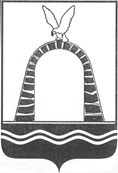 АДМИНИСТРАЦИЯ ГОРОДА БАТАЙСКАПОСТАНОВЛЕНИЕ от ______________ № _____г. БатайскОб утверждении Порядка присвоения спортивных разрядов и  квалификационных категорий спортивных судейВ соответствии Федеральным законом от 04.12.2007 № 329-ФЗ «О физической культуре и спорте в Российской Федерации», Приказом Минспорта России от 20.02.2017 № 108 «Об утверждении положения о Единой всероссийской спортивной классификации», Приказом Минспорта России от 30.09.2015 № 913 «Об утверждении положения о спортивных судьях» Администрация города Батайска постановляет:1. Утвердить Порядок присвоения спортивных разрядов и квалификационных категорий спортивных судей согласно приложению к настоящему постановлению.2. Настоящее постановление вступает в силу с момента официального опубликования в информационно-телекоммуникационной сети интернет.3. Контроль за исполнением настоящего постановления возложить на заместителя главы Администрации города Батайска по социальным вопросам Н.В. Кузьменко.Постановление вноситотдел по физической культуре и спорту Администрации города БатайскаГлава Администрации города БатайскаГ.В. Павлятенко